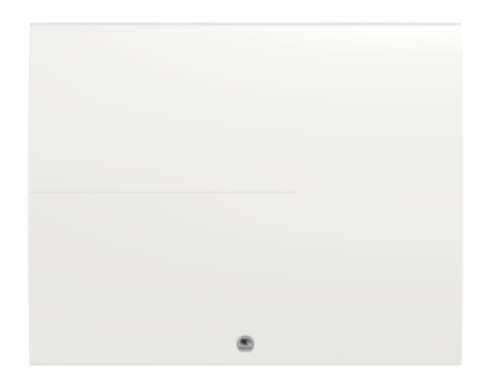 RADIATEUR CHALEUR DOUCE – CORPS DE CHAUFFE ALUMINIUMTHERMORLes émetteurs électriques seront de marque Thermor, modèle TENERIFE, type radiateur chaleur douce à corps de chauffe aluminium, équipés d’un boîtier digital et disponible en version horizontale.Le corps de chauffe sera en aluminium. L’appareil sera équipé d’une régulation électronique numérique à compensation de dérive, de précision 0,1°C. Leur coefficient d’aptitude sera égal à 0,1.Ils seront équipés d’un boîtier digital tactile ayant les fonctions suivantes :Programmation modifiable journalièreDétection automatique d’ouverture et de fermeture des fenêtresConsommation énergétique :Indicateur de consommation visuel (échelle de couleur sur le boîtier)Estimation de la consommation en kW et eurosVerrouillage possible des commandes et paramètres par code PINAccès restreint activable facilement pour : Brider la température à une température maximale de 23°CEnclencher la fonction anti-chauffe compulsive Sécuriser l’accès au menu expert par code PINLa désactivation sera rendue possible par la réinitialisation du produitL’appareil sera également équipé d’un système permettant de détecter les ouvertures et fermetures des fenêtres de façon automatique dans les deux cas et sera équipé d’un indicateur de consommation. Les radiateurs chaleur douce TENERIFE devront intégrer le système Anti-Salissures Process (ASP) et Fil Pilote 6 ordres compatible avec les systèmes de programmation centralisée. Les émetteurs devront être NF Électricité Performance - Catégorie 2 étoiles pour les versions horizontales et verticales. Les émetteurs devront également être Classe II, IP 24.